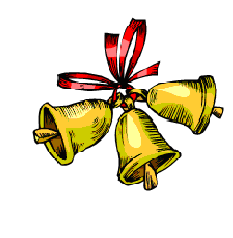 выпуск №6                                                            (2016 – 2017 уч.год)                - В КАЛЕЙДОСКОПЕ ШКОЛЬНЫХ ДЕЛ-Осень – любимая пора поэтов и художников, воспетая в стихах и песнях, играющая красками на картинах и полотнах. И в школе по традиции проходят сезонные  мероприятия: «Осенний бал», «В гостях у Царицы Осени», «Осенние посиделки», «Праздник Урожая»	Ребята с удовольствием украшают классные комнаты осенними листьями, красочными плакатами, перевоплощаются в сказочных героев, участвуют в конкурсах, готовят музыкальные конкурсы и номера.  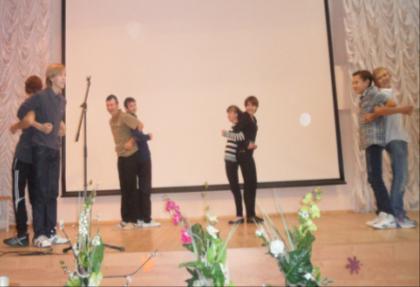 Весело и интересно прошли шуточные конкурсы на «Осенних посиделках» в 3-4 классах, в которых самыми активными и творческими стали  Тютюнник Егор, Вифлянцев Саша, ученики 3-4 классов и др.Праздник «Осенины» 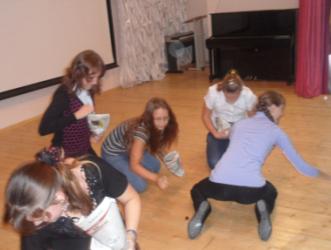 во 2 классе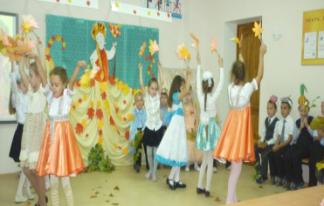 ***         Скоро заканчивается голосование по выбору денежных знаков Государства Детства. Кто же станет победителем, чей эскиз наберет наибольшее количество голосов? Об этом  мы узнаем в следующем номере!    Учредитель и издатель – Совет старшеклассников МКОУ Митрофановская СОШ Куратор: Плохих Надежда Викторовна  Главный редактор: Осипова Татьяна,11 «А» классКорреспонденты: Дудник Д., Варёнова А., Черячукина Д., Иващенко А., Рябенко Л.Фотокорреспонденты: Завгородняя Виктория, Певченко Дарья, Губская Анастасия. Верстка и дизайн: Боброва Мария, Садымак Елизавета, Шаповалов Иван, Дьякова ОльгаАдрес редакции: МКОУ Митрофановская  СОШ, кабинет №207 e-mail  mitrscho@yandex.ruЮные поэты МКОУ Митрофановской школы! Вы сможете размещать  свои стихотворения, удивительные рассказы, истории! Наша газета поможет раскрыть все ваши творческие способности, и продемонстрировать их всей школе!